Temat: Powtórzenie i utrwalenie wiadomości – UŁAMKI DZIESIĘTNE.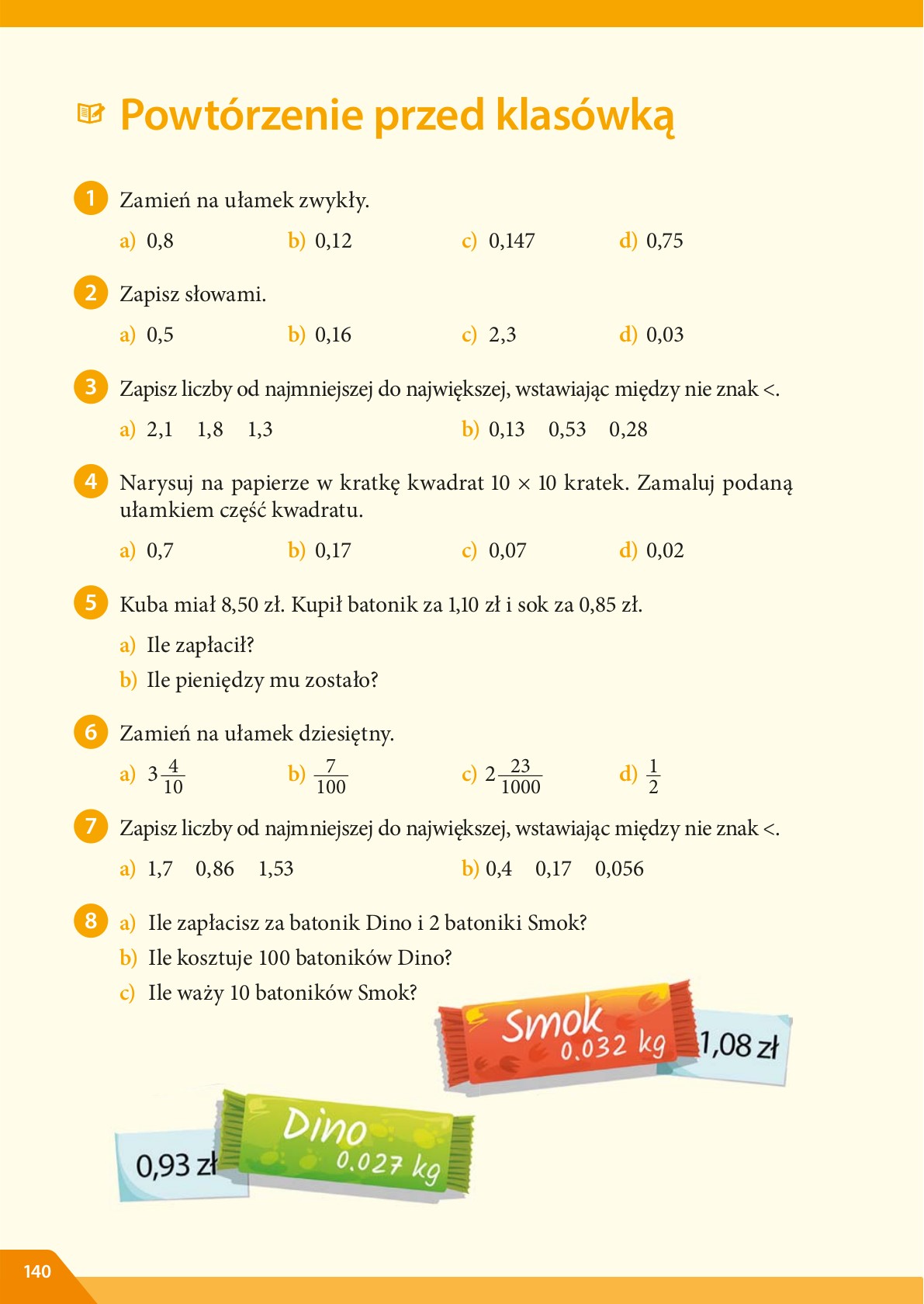 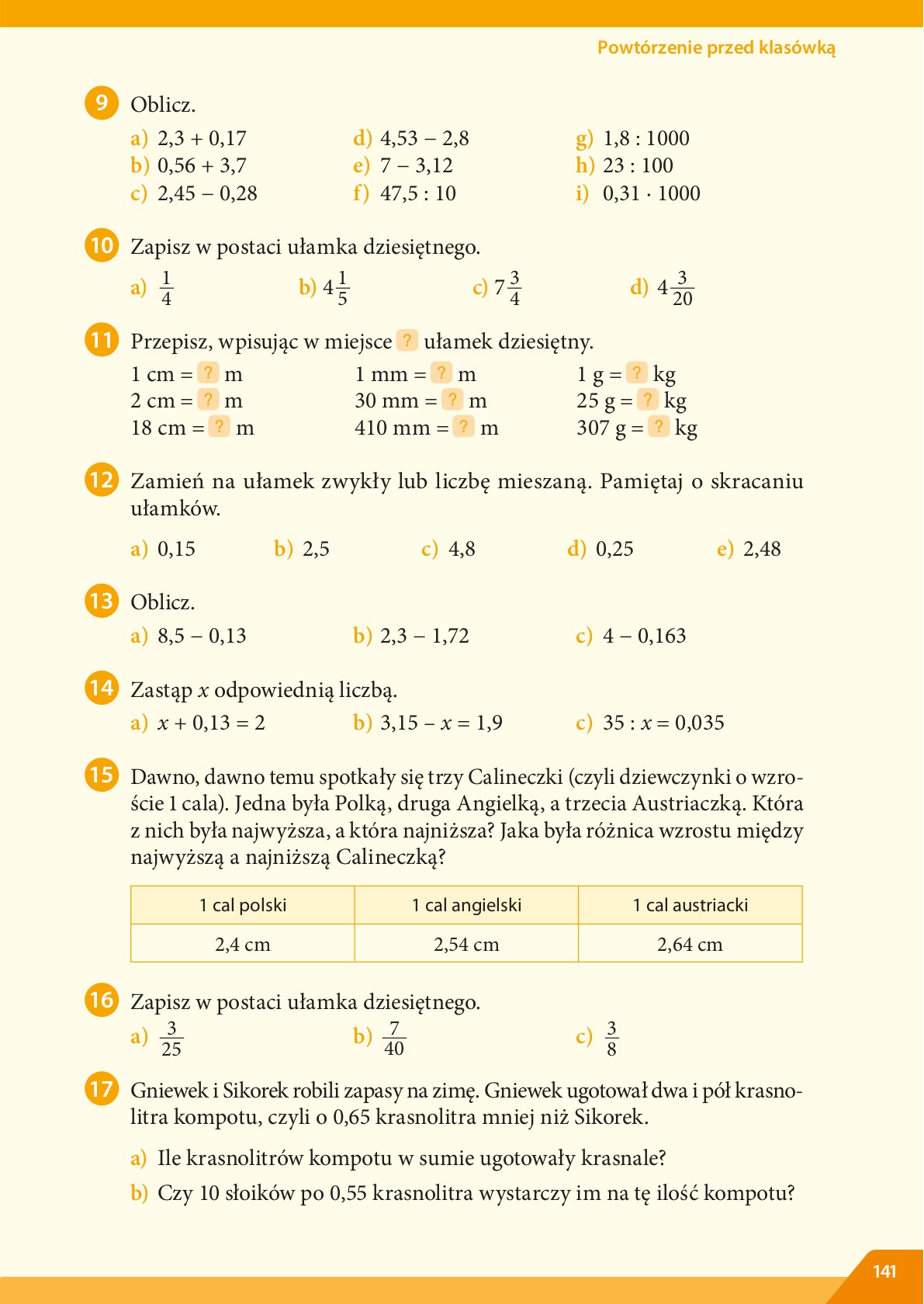 